Video No.: P 1011Video Music :  Same As or If any choice please send me Youtub Link by mail and Mention in form also.Link : 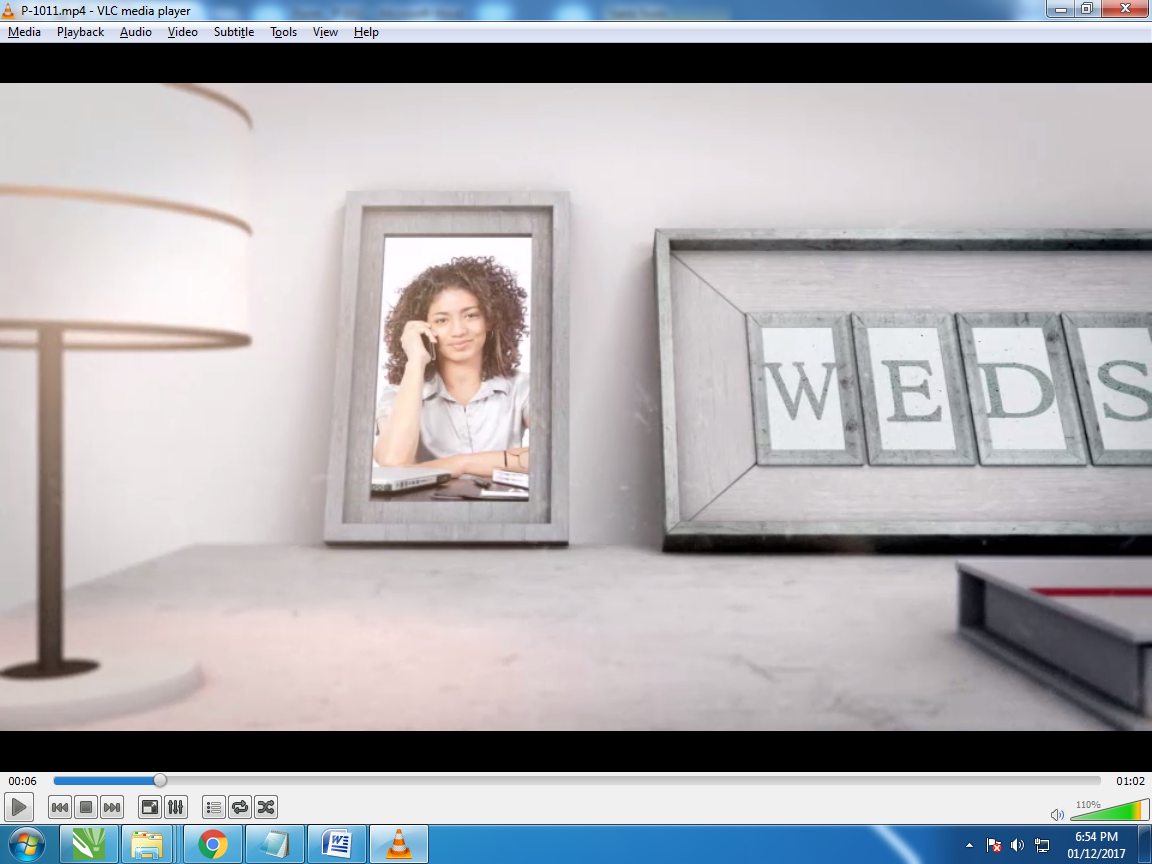 Slide : 1 (Solo Photograph) (High Resolution : Minimum 800 x 800 pixel)Please rename your photograph with the name of Slide 1Send your photograph by E-mail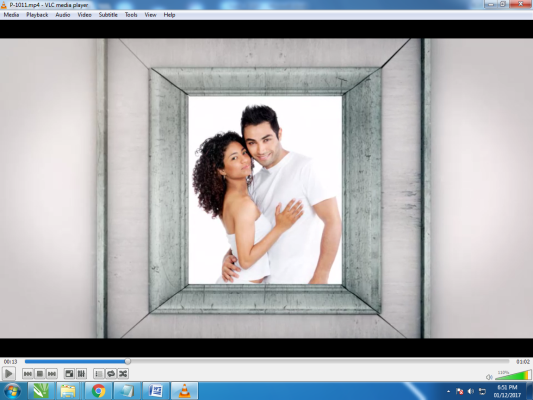 Slide : 2 (Couple Photograph) (High Resolution : Minimum 800 x 800 pixel)Please rename your photograph with the name of Slide 2Send your photograph by E-mail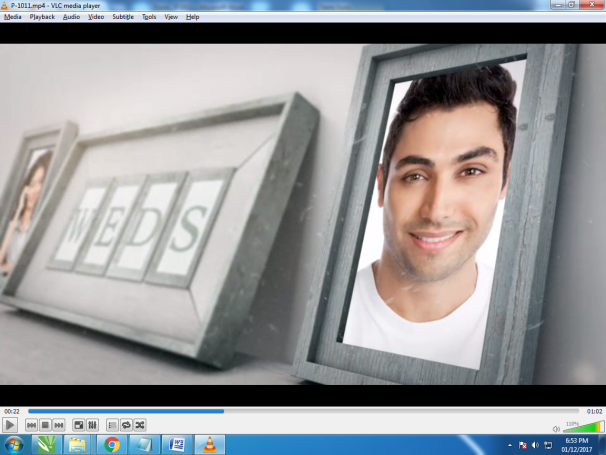 Slide : 3 (Solo Photograph) (High Resolution : Minimum 800 x 800 pixel)Please rename your photograph with the name of Slide 3Send your photograph by E-mail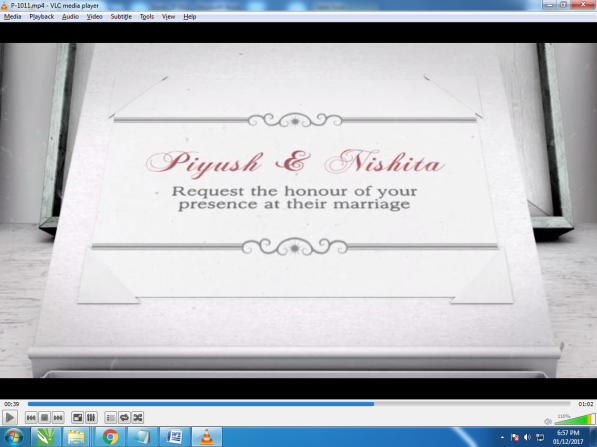 Slide : 4 (Couple Name)request the honour of your presence at their marriage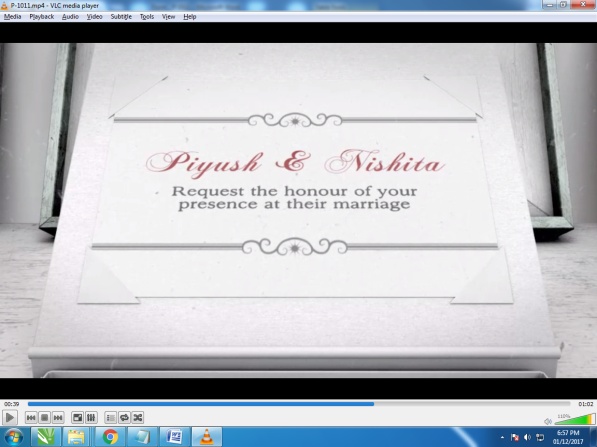 Slide : 5 (Function Date, Time & Venue )The ceremony will be held at:Reception to follow at: https://www.youtube.com/watch?v=nIhijSP3MBc